REQUERIMENTO DE PRÉ-BANCASolicito a V. Sª., a composição da Pré-banca examinadora de defesa de MESTRADO do(a) aluno(a)      , matrícula      , intitulada “     ”, a ser realizada no dia   /  /     às      .Necessidade de sala de videoconferência? SIM	NÃOA banca será composta pelos docentes abaixo relacionados:Outras Observações:      Nestes termos, pede deferimento.João Pessoa,    de       de     ._________________________________SolicitanteOBSERVAÇÕES: *DUAS vias deste requerimento;*Entregar uma via física na secretaria do PPGS. ASSINADO PELO(A) DISCENTE;*A entrega deste requerimento deve ser de, no mínimo, 20 dias antes da data da defesa;*Enviar RESUMO, PALAVRAS-CHAVE e este requerimento para o e-mail do PPGS.MEMBROS 
(Nome Completo)MEMBROS 
(Nome Completo)MEMBROS 
(Nome Completo)TIT.ÓRGÃO/INSTIT. A QUE PERTENCE(Orient.)      (Orient.)      (Orient.)      (Memb.)      (Memb.)      (Memb.)      (Memb.)      (Memb.)      (Memb.)      (Memb. Ext.1*)      (Memb. Ext.1*)      (Memb. Ext.1*)      (Memb. Ext.2*)      (Memb. Ext.2*)      (Memb. Ext.2*)      *Dados examinador externo 1CPF:Email:Email:Email:*Dados examinador externo 2CPF:Email:Email:Email: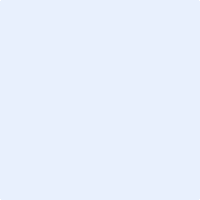 